NOCOVÁNÍ S PŘEDŠKOLÁKY V MŠ            Dne 3.6. - 4.6.2022 bude v naší mateřské škole nocování s předškoláky.Příchod dětí 3.6. od 17.00 – 17.30 hod.Odchod dětí 4.6. do 9.00 hod.Na programu je hra s plněním úkolů, večeře, hygiena, pohádka. Ráno po snídani odchod domů.Jídlo bude zajištěno školkou - večer: rohlíky, chleby s oblohou dle výběru dětí 					                - ráno: šátečekS sebou: spací pytel, věci na spaní, hygienické potřeby.TĚŠÍME SE NA VÁS      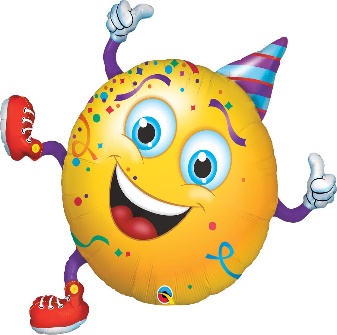 